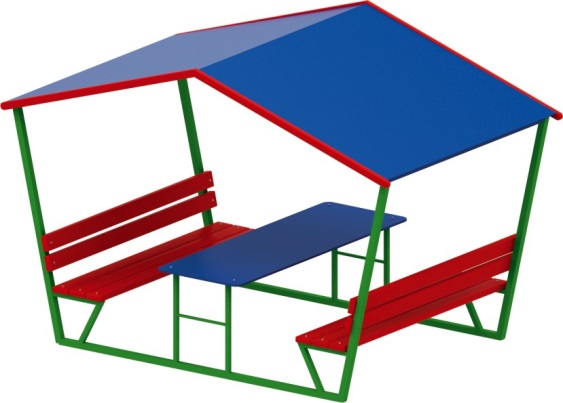 Уголок отдыха с навесом  0602Размеры не менее: длина– 2140 мм, ширина - 1600 мм, высота - 2060 мм.Конструкция состоит из двух скамеек со спинками и столика, расположенного между ними, имеет двускатную крышу из влагостойкой фанеры толщиной не менее 9 мм. Крыша установлена на 4 стойках, изготовленных из металлической профильной трубы, сечением не менее 30*30 мм.Сиденье и  спинка должны быть изготовлены из калиброванного пиломатериала, толщиной не менее 30 мм, влажность пиломатериала не более 15 %. Стол должен быть изготовлен из фанеры, толщиной не менее 18 мм, и установлен на 4 стойках  из металлической профильной трубы, сечением не менее 30*30 мм. Используемая фанера должна быть водостойкой фанерой марки ФСФ, из лиственных пород. Деревянные детали должны быть тщательно отшлифованы, кромки закруглены и окрашены яркими двухкомпонентными красками, стойкими к  сложным погодным условиям, истиранию, действию ультрафиолета и специально предназначенными для применения на детских площадках, крепеж оцинкован.Металлические элементы окрашены яркими порошковыми красками с предварительной  антикоррозийной обработкой.Выступающие концы болтовых соединений должны закрываться пластиковыми заглушками.